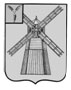 АДМИНИСТРАЦИЯ ПИТЕРСКОГО МУНИЦИПАЛЬНОГО РАЙОНА САРАТОВСКОЙ ОБЛАСТИП О С Т А Н О В Л Е Н И Еот 13 ноября 2017 года  №394 с. ПитеркаОб утверждении муниципальной Программы  «Комплексное развитие систем коммунальной инфраструктуры Питерского муниципального образования на 2018-2022 годы»Руководствуясь  Федеральным  законом  от  6  октября  2003 года №131-Ф3 «Об общих принципах организации местного самоуправления в Российской Федерации», Уставом Питерского муниципального района Саратовской области, администрация муниципального района ПОСТАНОВЛЯЕТ:1. Утвердить муниципальную Программу «Комплексное развитие систем коммунальной инфраструктуры Питерского муниципального образования на 2018-2022 годы» согласно приложению.2. Настоящее постановление вступает в силу со дня опубликования на официальном сайте администрации Питерского муниципального района в сети Интернет по адресу: http//piterka.sarmo.ru.3.  Контроль за исполнением настоящего постановления возложить на первого заместителя главы администрации Питерского муниципального района Чиженькова О.Е.Глава муниципального района                                                           С.И. ЕгоровПриложение к постановлению  администрации муниципального района от 13 ноября 2017 года №394ПРОГРАММА«Комплексное развитие систем коммунальной инфраструктуры Питерского муниципального образования на 2018-2022 годы»Паспорт программыВведениеНастоящая муниципальная Программа «Комплексное развитие систем коммунальной инфраструктуры Питерского муниципального образования на 2018 - 2022 годы» разработана в целях определения стратегического развития и модернизации систем инженерной инфраструктуры организаций коммунального комплекса и повышения качества оказываемых услуг.Муниципальная программа Программа «Комплексное развитие систем коммунальной инфраструктуры Питерского муниципального образования на 2018-2022 годы» разработана на основании Федерального закона от 6 октября 2003 года №131-ФЗ «Об общих принципах организации местного самоуправления в Российской Федерации», Устава Питерского муниципального района. Программа определяет основные направления развития коммунальной инфраструктуры: объектов электроснабжения, газоснабжения, водоснабжения, в соответствии с потребностями нового строительства в целях повышения качества услуг и улучшения экологии Питерского муниципального образования. Основу документа составляет система программных мероприятий по различным направлениям развития коммунальной инфраструктуры. Программой определены ресурсное обеспечение и механизмы реализации основных ее направлений. Данная Программа ориентирована на устойчивое развитие сельского поселения, в полной мере соответствует государственной политике реформирования жилищно-коммунального комплекса Российской Федерации. Предусмотренное муниципальной Программой комплексного развитие систем коммунальной инфраструктуры позволит обеспечить рост объемов жилищного и социального строительства.1. Содержание проблемы и обоснование необходимости ее решения программными методамиИнженерное обеспечение муниципального образования состоит из систем водоснабжения, электроснабжения, газоснабжения. Технические параметры инженерных систем, в частности, физический и моральный износ, мощность и пропускная способность, предопределяют дальнейшее развитие сельского поселения.1.1. ВодоснабжениеОдной из приоритетных проблем Питерского муниципального образования является обеспечение населения питьевой водой нормативного качества и в достаточном количестве, решение которой необходимо для сохранения здоровья, улучшение условий деятельности и повышения уровня жизни населения. Бесперебойное обеспечение населения качественной питьевой водой является одним из важнейших факторов санитарно- эпидемиологического благополучия населения.Общая численность населения составляет 5351 человек. Жители Питерского муниципального образования обеспечении водой питьевого качества, пользуются водой из водопроводов, которая поступает с очистных сооружений с. Питерка.1.2. ЭнергоснабжениеЭлектроснабжение потребителей Питерского муниципального образования осуществляется от производственного отделения Питерского РЭС, Питерский участок распределительных сетей.Всем объектам на территории Питерского муниципального образования электроснабжение осуществляется по третьей категории (согласно договоров и ТУ) по одной линии.Финансирование капитального ремонта, эксплуатационных работ, производится за счет средств ОАО «Саратовэнерго».Действующие электроустановки находятся в исправном Состоянии, выявляемые дефекты устраняются при проведении плановых или аварийно- восстановительных работах, в сроки, определенные категоричностью объектов.Техническое состояние кабельных и воздушных линий электропередач в удовлетворительном состоянии (произведена замена линии электропередач КТП опор).Для освещения улиц в ночное время суток используются одиночные фонари.1.3. ГазоснабжениеГазоснабжение Питерского муниципального образования обеспечивается, ООО «Саратовская газовая компания» - газопровод - подземный проложен из стальных электросварных труб, защищенных от почвенной коррозии антикоррозийной изоляцией. Внутри населенного пункта - надземный газопровод. На территории поселения проложены газовые сети газифицировано 5356 домов и квартир, газифицированы все объекты соцкультбыта.1.4. Утилизация твердых бытовых отходовИмеется организация МУП «Питерское», оказывающая услуги по утилизации твердых бытовых отходов на территории Питерского МО.На территории МО:- организован регулярный вывоз ТБО;- обеспечение экологически безопасного сбора, хранения и утилизации отходов;- использование отходов в качестве вторичного сырья;- привлечение инвестиций на решение проблем в сфере обращения с отходами.Решение данных проблем требуёт системного подхода к постановке задачи, выработке плана ее решения, обеспечению ресурсами. Требуется координация действий администрации МО, организаций коммунального комплекса. Следовательно, необходимы программные методы решения поставленных задач.2. Основные цели, задачи и сроки реализации ПрограммыОсновной целью Программы является обеспечение в Питерском муниципальном образовании комфортных условий проживания населения, в том числе оптимизация, развитие и модернизация коммунальных систем газоснабжения, электроснабжения, водоснабжения.Условием достижения цели является решение следующих основныхзадач:- разработка органами местного самоуправления документов территориального планирования;- разработка и утверждение технических заданий на формирование проектов инвестиционных программ строительства новых, реконструкции и комплексного обновления (модернизации) существующих систем коммунальной инфраструктуры;- привлечение кредитных и инвестиционных средств в обеспечение реализации утвержденных инвестиционных и производственных программ;- разработка методики проведения мониторинга инвестиционных и производственных программ.Повышение качества и надежности предоставления коммунальных услуг населению на основе комплексного развития систем коммунальной инфраструктуры. Возможность обеспечения наращивания и модернизации коммунальной инфраструктуры в местах существующей застройки для обеспечения целевых параметров улучшения их состояния и увеличения объемов жилищного строительства:- сокращение количества аварий и отказов в работе оборудования;- увеличение пропускной способности сетей;- уменьшение потерь в системах коммунальной инфраструктуры;- замена морально устаревшего и физически изношенного оборудования;- обеспечение возможности подключения к существующим сетям новых застройщиков.- повышение качества предоставляемых коммунальных услуг потребителям;- улучшение состояния окружающей среды, экологическая безопасность развития сельского поселения, создание благоприятных условий для проживания.Сроки реализации: 2018- 2022 г.г.Изменения в Программе и сроках ее реализации могут быть пересмотрены Советом депутатов Питерского муниципального образования, организациями коммунального комплекса.3. Система программных мероприятийПрограмма предусматривает комплекс мероприятий, направленных на повышение надежности функционирования работы систем коммунальной инфраструктуры и качества предоставления коммунальных услуг.ПЕРЕЧЕНЬмероприятий и затрат по комплексному развитию систем коммунальной инфраструктуры Питерского муниципального района(тыс. рублей)3.1. Организационные мероприятия3.2. Развитие жилищного строительстваПерспектива строительства муниципального образования предусматривает:- сохранение и увеличение многообразия жилой среды и застройки, отвечающей запросам различных групп потребителей, размещение различных типов жилой застройки в зависимости от природных и ландшафтных условий;- ликвидацию аварийного и ветхого жилищного фонда;- ликвидацию на жилых территориях объектов, противоречащих нормативным требованиям к использованию, и застройку этих территорий.4. Механизм реализации ПрограммыМеханизм взаимодействия Совета Питерского муниципального образования, администрации муниципального района, организации коммунального комплекса в реализации настоящей Программы выражается в следующей форме:1.  Администрация Питерского муниципального района:- разрабатывает программу комплексного развития систем коммунальной инфраструктуры сельского поселения;- утверждает техническое задание на формирование проектов инвестиционных программ, разрабатываемых организациями коммунального комплекса в соответствии с Программой  комплексного развития систем коммунальной инфраструктуры;- проводит проверку проектов инвестиционных программ, подготовленных организациями коммунального комплекса на предмет их соответствия условиям утвержденного технического задания и обоснованности расчета, необходимых для ее реализации и финансовых потребностей;- проводит анализ доступности для потребителей товаров и услуг организаций коммунального комплекса с учетом предлагаемой надбавки к ценам (тарифам) для потребителей и тарифа на подключение к системе коммунальной инфраструктуры;- направляет проект инвестиционной программы организации коммунального комплекса и предоставленные этой организацией коммунального комплекса расчеты в Совет депутатов Питерского муниципального образования.2. Совет депутатов Питерского муниципального образования:- рассматривает и согласовывает проект разработанный администрацией муниципальной  Программы «Комплексное развитие систем коммунальной инфраструктуры Питерского муниципального образования на 2018 - 2022 годы»;- принимает решение об источниках финансирования мероприятий (областной и муниципальный бюджет, собственные средства предприятий и населения);- рассматривает и утверждает инвестиционные программы организаций коммунального комплекса.3. Организация коммунального комплекса-  на основании условий и сроков технического задания, утвержденного администрацией и разработанного в соответствии с Программой комплексного развития систем коммунальной инфраструктуры:- готовит проект инвестиционной программы и расчеты финансовых потребностей, необходимых для реализации данной программы на год;- подготовленный проект предоставляет в администрацию сельского поселения для проведения проверки на предмет соответствия проекта инвестиционной программы условиям утвержденного технического задания;- в случае необходимости устраняет выявленные в результате проверки несоответствия предоставленных расчетов, рассчитанных финансовых потребностей проекту предоставленной инвестиционной программы или несоответствия проекта указанной программы техническому заданию на ее разработку;- заключает с администрацией муниципального образования договор в целях развития системы коммунальной инфраструктуры, определяющий условия реализации утвержденной инвестиционной программы.5. Финансовое обеспечение ПрограммыФинансовое обеспечение Программы формируется за счет средств федерального, областного бюджета, внебюджетных средств, средства предприятий, заказчиков - застройщиков, иные средства, предусмотренные законодательством.Общий объем финансовых затрат на реализацию подпрограммы модернизации сетей и объектов коммунальной инфраструктуры с учетом всех источников финансирования составит прогнозно - 9000,0 тыс. руб.Указанные в Программе объемы финансирования отдельных мероприятий являются предполагаемыми. Объемы ассигнований подлежат ежегодному уточнению исходя из возможностей бюджетов всех уровней на соответствующий финансовый год.6. Механизм реализации программыРеализация программных мероприятий осуществляется в следующих направлениях:1. Участие в областных, районных совещаниях и конференциях по вопросам развития систем коммунальной инфраструктуры.2. Проведение встреч с гражданами во всех населенных пунктах муниципального образования по вопросам развития систем коммунальной инфраструктуры.3. Обнародование информации по вопросам развития систем коммунальной инфраструктуры.4. Строительство, замена или модернизация сетей коммунального комплекса.7. Управление и контроль в процессе реализации программыКонтроль за ходом реализации Программы осуществляется Советом депутатов Питерского муниципального образования и администрацией Питерского муниципального района.Основными исполнителями мероприятий Программы являются организации коммунального комплекса.Отчетные данные о реализации Программы, организации коммунального комплекса представляют в администрацию Питерского муниципального района.ВЕРНО: руководитель аппарата администрации               муниципального района                                                И.А. Серяпина Наименование Программы«Комплексное развитие систем коммунальной инфраструктуры Питерского муниципального образования на 2018-2022 годы»Основание для разработкиФедеральный закон от 06.10.2003 №131-Ф3 «Об общих принципах организации местного самоуправления в Российской Федерации», Устав Питерского муниципального образованияЗаказчик ПрограммыАдминистрация Питерского муниципального районаОсновные разработчики ПрограммыАдминистрация Питерского муниципального районаЦели Программы1. Обеспечение развития нового строительства в Питерском муниципальном образовании;2. Строительство	 и модернизация системы коммунальной инфраструктуры;3. Повышение качества предоставляемых коммунальных услуг потребителям.4. Обеспечение энергосбережения и развитие системы учета энергоресурсов;5. Улучшение состояния окружающей среды, экологическая безопасность развития, создание благоприятных условий для проживания в сельском поселении.Срок реализации Программы2018-2022 годыОсновные направления- развитие системы газоснабжения;- развитие электрических сетей;- развитие системы водоснабжения;- развитие системы управления санитарной очистки территории от твердых бытовых отходов.Мероприятие Программы- программные мероприятия включают в себя строительство и модернизация инфраструктуры систем  -газо, -электро, -водоснабжения, утилизации (захоронения) твердых бытовых отходовОбъем и источники финансирования Программы- объем финансирования программы составляет 9000,0 тыс. рублей (прогнозно). Источники финансирования: федеральный, областной, местный бюджет и иные средства, не запрещенные действующим законодательствомОжидаемые конечные результаты реализации Программы- Увеличение темпов роста нового строительства;- Создание комфортных условий проживания, повышение уровня, качества жизни;- Модернизация и обновление коммунальной инфраструктуры,	снижение эксплуатационных затрат;- Устранение причин возникновения аварийных ситуаций, угрожающих жизнедеятельности человека, улучшение экологического состояния окружающей среды;- Обеспечение электрической энергией объектов нового строительства;- Развитие водоснабжения;- Повышение надежности водоснабжения;- Обеспечение населения питьевой водой нормативного качества и в достаточном количестве;- Снижение уровня потерь воды;- Строительство новых систем водоснабжения для обеспечения	подключения дополнительных нагрузок при строительстве новых жилых домов и объектов соцкультбыта,- Уменьшение заболеваемости населения.Система организации контроля за исполнением Программы- контроль за выполнением программы осуществляет администрация Питерского муниципального района№ п/пНаименование мероприятияСрок реалии-зации (год)Объем финанси-рования всего (прог-нозно)В т.ч. феде-ральный бюджет (прог-нозно)В т.ч. област-ной бюджет (прог-нозно)В т.ч. местный бюджет (прог-нозно)В т.ч. внебюджетные средства (прог-нозно)1. Утилизация твердых бытовых отходов1. Утилизация твердых бытовых отходов1. Утилизация твердых бытовых отходов1. Утилизация твердых бытовых отходов1. Утилизация твердых бытовых отходов1. Утилизация твердых бытовых отходов1. Утилизация твердых бытовых отходов1. Утилизация твердых бытовых отходов1.1.Зачистка территории несанкциони-рованного складирования ТБО20182019202020212022200200200200200-------1001001001001001001001001001002. Утилизация твердых бытовых отходов2. Утилизация твердых бытовых отходов2. Утилизация твердых бытовых отходов2. Утилизация твердых бытовых отходов2. Утилизация твердых бытовых отходов2. Утилизация твердых бытовых отходов2. Утилизация твердых бытовых отходов2. Утилизация твердых бытовых отходов2.1.Замена оборудования уличного освещения на энергоэф-фективные материалы20182019202020212022300300300300300-------2002002002002001001001001001003. Организация сбора твердых бытовых отходов с частных домовых территорий3. Организация сбора твердых бытовых отходов с частных домовых территорий3. Организация сбора твердых бытовых отходов с частных домовых территорий3. Организация сбора твердых бытовых отходов с частных домовых территорий3. Организация сбора твердых бытовых отходов с частных домовых территорий3. Организация сбора твердых бытовых отходов с частных домовых территорий3. Организация сбора твердых бытовых отходов с частных домовых территорий3. Организация сбора твердых бытовых отходов с частных домовых территорий3.1.Организация сбора твердых бытовых отхо-дов с частных домовых территорий (установка урн, приобре-тение спец-оборудования)20182019202020212022300300300300300-------2002002002002001001001001001004. Перевод многоквартирных домов на индивидуальное поквартирное отопление4. Перевод многоквартирных домов на индивидуальное поквартирное отопление4. Перевод многоквартирных домов на индивидуальное поквартирное отопление4. Перевод многоквартирных домов на индивидуальное поквартирное отопление4. Перевод многоквартирных домов на индивидуальное поквартирное отопление4. Перевод многоквартирных домов на индивидуальное поквартирное отопление4. Перевод многоквартирных домов на индивидуальное поквартирное отопление4. Перевод многоквартирных домов на индивидуальное поквартирное отопление4.1.Перевод многокварти-рных домов на индивидуаль-ное покварти-рное отопле-ние20182019202080022002000-------80022002000Всего по МО:9000,00-2500,06500,01.Выдача технических заданий на разработку инвестиционных программ организаций коммунального комплекса по развитию коммунальной инфраструктуры муниципального образованияАдминистрация  2.Разработка инвестиционных программ развития системы коммунальной инфраструктуры муниципального образованияОрганизация коммунального хозяйства3.Анализ доступности для потребителей товаров и услуг организаций коммунального комплексаАдминистрация4.Утверждение инвестиционных программСовет депутатов5.Заключение договоров с потребителями товаров и услуг организаций коммунального комплексаАдминистрация, организация коммунального хозяйства6.Мониторинг исполнения инвестиционных программАдминистрация7.Обнародование информации о тарифах и надбавках, инвестиционных программах и результатах мониторингах их выполненияАдминистрация